May 2020Dear Parent/CarerWe are pleased to inform you that Copleston High School operates a cashless catering system which allows us to provide a more efficient, faster and ultimately better quality of school meal service.  This system incorporates the latest technology and eliminates the need for students to carry cash throughout the day as the system will recognise the thumb of your child at the re-valuation pay points and at the tills.  Any amount of money can be paid into a student’s account either on-line via ParentMail or coin and note payments at the re-valuation pay points in school, and any money spent on food & drink is deducted on a daily basis.  A daily ‘spend limit’ of £5 will be programmed into the system.  This can be increased or decreased for an individual student by making a written request to the school caterers.  As per current legislation, we will be operating an ‘Opt In’ policy and, therefore, require you to complete the attached consent form in order that the biometric information of your child can be processed.  Please be assured that this information remains within the school and that the biometric information taken is an algorithm and not the actual finger print.  Copleston High School and Caterlink, the school caterers, are committed to ensuring the security and protection of all personal information that we process and store in line with UK and EU Data Protection legislation (GDPR). If you choose not to have your child registered on the biometric system, a 4 digit PIN Code will be allocated.  Please note that PIN Codes do not have the same level of security and it will be your child’s responsibility to remember the code and keep it secure at all times.  The preference of the school is to use biometrics as this is far more secure and faster than any other method of identification.Please complete the consent form attached and return by Friday 22 May to enable the cashless registration to take place.  Yours sincerely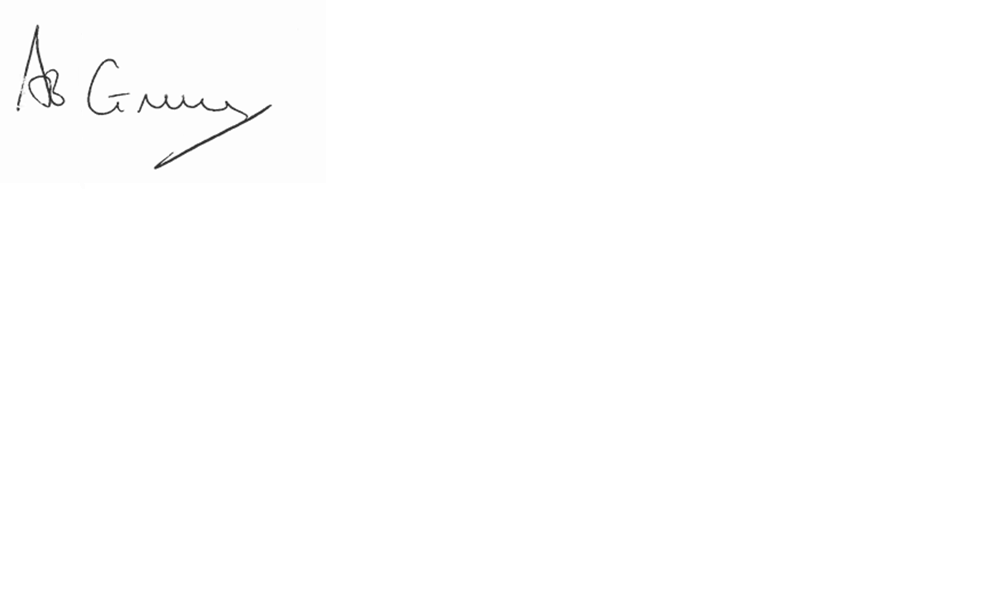 A B GREENPrincipalPARENTAL CONSENT – CASHLESS CATERINGChild’s Name:____________________________________	YEAR 6Please tick the appropriate box:I/We do wish my/our child to be registered on the school’s Biometric Cashless Catering System using the fingerprint technology.I/We do not wish my/our child to be registered on the school’s Biometric Cashless Catering System using the fingerprint technology. I/We understand a PIN will be issued, which will be my/our child’s responsibility to remember and keep secure at all times.Signed (parent/carer): ______________________________________	Date: _________________Print name: _______________________________________________Relationship to student: _____________________________________